Základná škola, Školská 255/6, Spišský Štvrtok 053 14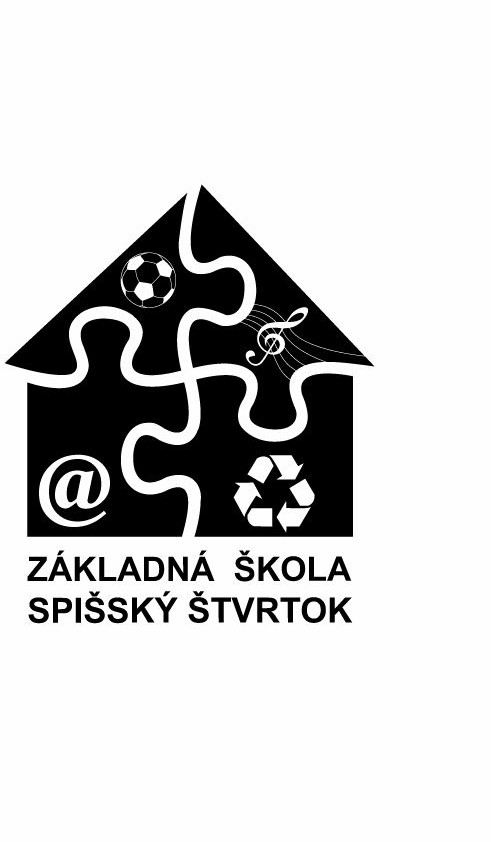 Zoznam pomôcok pre žiakov 9. ročníkaVšetky pomôcky zabezpečí každý rodič dieťaťa najneskôr do 15.9. príslušného školského roka!Deti so štatútom dieťaťa s rodiny v hmotnej núdzi budú mať pomôcky zabezpečené cez školu.Všetky pomôcky zostávajú v uzamknutej a zabezpečenej skrini v kmeňovej triede (okrem pomôcok v peračníku).Okremdanýchpomôcokbudúpredetizabezpečené ajplatenépracovnézošityz rôznych predmetov (anglický jazyk, písanie, slovenský jazyk a iné).Názov pomôckyPočet kusov potrebných na celý šk. rokPoznámkyZošit č. 564Zošit č. 464 ( veľký linajkovaný)32Zošit č.445 ( kockovaný)1Zošit č. 524Zošit 64441Zošit 440Zošit č. 46012Zošit č. 544Zošit č. 54052Notový zošit1Ceruza č.22Guma – mäkká  1Uhlomer1Fixky1 bal.Pravítko – trojuholník s ryskouPravítko dlhé 30 cmKružidlo ( pevne kovové)211Odp. Kooh i NoorFarbičky - pastelky1 bal.Výkresy A310Výkresy A410Stickové lepidlo 1 odp. WurstolVrecúško na telesnú výchovu1Obsah vrecúška: tepláková súprava(tepláky, mikina), tričko, ponožky, tenisky so svetlou podrážkou.Pero – modré2Farebné perá – aspoň základné farby2červená, zelenáNožnice 1Strúhadlo - kovové                              1Prezuvky – so svetlou podrážkou1 párNIE ŠĽAPKY !Hygienické vrecúško1Obsah vrecúška: mydlo tekuté, uterák, toaletný papier, hygienické vreckovky – 1 bal. ( rodinné 100ks)